Steps to a better life!A FEW OF OUR BEST QUALITIES:Fantastic Promotions: Now offering anIncentive Program for up to $5000.Great Staff:  Knowledgeable and caring staff.Great Food: Our soups are made from scratch.The kitchens are open. When the roast or pie is inthe oven, it smells just like home.Call 613-968-8206 for a free lunch or reserve a freelunch online at: www.edenplacebelleville.caRespite Care: From $90 Per DayBeautiful: Our home is beautiful but comfortableenough to truly call home.Realistic and Affordable Rates: We offer allinclusive independent living packages. Take advantage of the great savings and convenience. No extra bills.Also Included: Cable, telephone and internet.Palliative Care: We offer palliative care as well.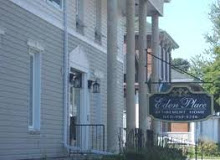 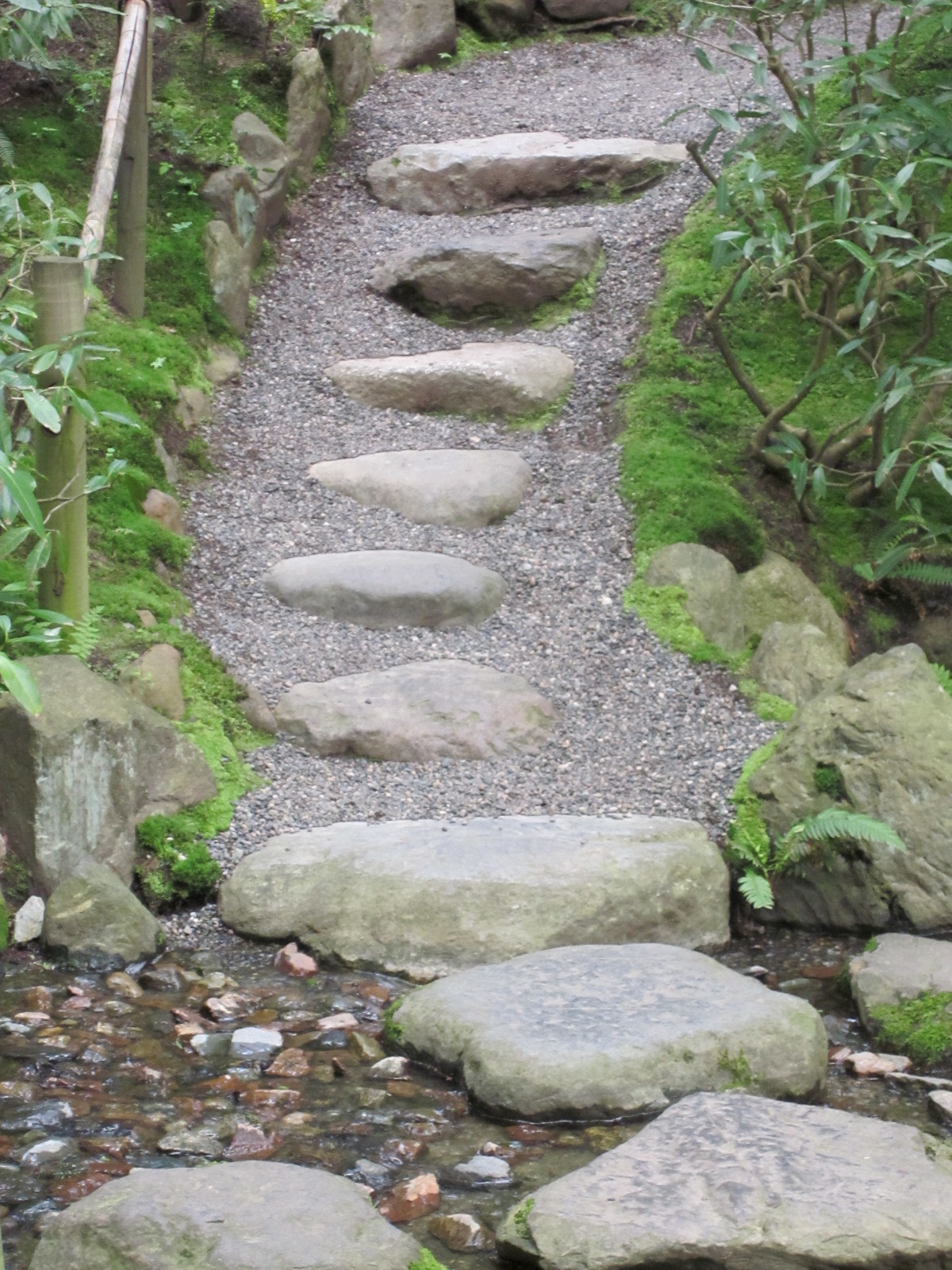 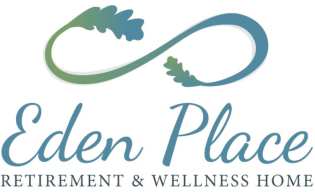 